RENSEIGNEMENTS CONCERNANT L’ENFANTEN CAS D’URGENCE, PREVENIRAUTORISATION PARENTALE (Obligatoire)Je, soussigné,  représentant légal de l’enfant  autorise le responsable de la sortie à faire pratiquer tous les soins ou injections de sérum prescrits par un médecin, et si nécessaire en cas de maladie ou d’accident, autorise le chirurgien et l’anesthésiste à opérer mon enfant, en cas de d’absolue nécessité.M’engage à rembourser les frais avancés en cas de prise en charge médicale nécessaire (soit directement auprès du praticien ou de l’établissement ou par refacturation du Comité.).M’engage à prendre à ma charge les frais occasionnés par un enfant pour un retour individuel (opposition, inadaptation ou mauvaise conduite).M’engage à fournir avant la date limite fixée, ce présent bulletin, dûment rempli et signé.Certifie que mon enfant ne présente aucune contre-indication pour tout séjour en collectivité.Autorise le CODEP 36 Badminton à photographier ou filmer mon enfant, pour la publication sur son site internet, réseaux sociaux ou dans les journaux régionaux     OUI            NONJe certifie avoir pris connaissance des conditions générales.Fait à                               ,le (précédée de la mention « lu et approuvé »)                                    Signature : RENSEIGNEMENTS MEDICAUXNOM et Prénom de l’enfant …	ALLERGIE (si oui, précisez) 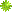 ………………………………………………………………………………………………………………………………………	TRAITEMENT MEDICAL (si oui, joindre obligatoirement, la photocopie de l’ordonnance ou l’ordonnance si besoin d’un renouvellement)…………………………………………………………………………………………………………………………………………	ANTECEDENTS……………………………………………………………………………………………………………………………………	CHIRURGICAUX (opérations, fractures,…)……………………………………………………………………………………………………………………………	L’enfant suit-il un régime alimentaire ?………………………………………………………………………………………………………………………………Renseignements administratifsN° de sécurité sociale (parents) …………………………………………Nom de la mutuelle : …………………………………… N° de sociétaire : …………………………………Avez-vous une autre assurance (nom et n° de sociétaire) ?…………………………………………	VACCINATIONS (précisez le mois et l’année des dernières injections)NOM (en majuscules) NOM (en majuscules) Sexe Prénom  Prénom  Date de naissance  Date de naissance  Adresse Adresse Adresse Téléphone PortableE-MailNOM(S) et Prénom(s) des parents (ou tuteurs légaux) NOM(S) et Prénom(s) des parents (ou tuteurs légaux) NOM(S) et Prénom(s) des parents (ou tuteurs légaux) Adresse Adresse Adresse Téléphone Téléphone Téléphone Portable   Portable   Portable   Profession du père : Profession du père :  Nom de l’employeur et adresse Nom de l’employeur et adresse Nom de l’employeur et adresse Profession de la mère : Profession de la mère :  Nom de l’employeur et adresseNom de l’employeur et adresseNom de l’employeur et adresseD.T. (Diphtérie – Tétanos) ……………………………………………Rappel ……………………………D.T.T.A.B. (Diphtérie-Tétanos-typhoïde) ……………………………...Rappel ……………………………Poliomyélite …………………………………………………………..Rappel ……………………………Hépatite B ……………………………………………………………Rappel ……………………………Autres vaccinations : …………………………………………………..Rappel ……………………………